2º ESO. TAREAS DEL 12 AL 17 DE ABRILMi nuevo correo es veigamartinezmarina@gmail.comEmpezamos con el tema 8. Technology Today. Sacar vocabulario de la pg. 88 y estudiar bien. Hacer ejercicios 2,3 y 4.Pg. 90 Ej 1 y 2.Pg. 91 READING y ej. 3,4 y 5. Pg. 92 Copia en tu cuaderno la tabla, estúdiala, ve a la pg. 162 Grammar Appendix y léelo bien. Haz todos los ejercicios de la página 92.https://www.youtube.com/watch?v=Sc5CV5VzMqk Mira este video sobre GOING TO.Pg. 93 ejercicios 4 y 5.PLAY ONLINE https://www.amnh.org/explore/ology/biodiversity/theodore-roosevelt-s-outdoor-adventures Elige uno de los tres estados:Arizona, Wyoming o California. Si tienes tiempo, atrévete con los tres, vas a descubrir muchas curiosidades. 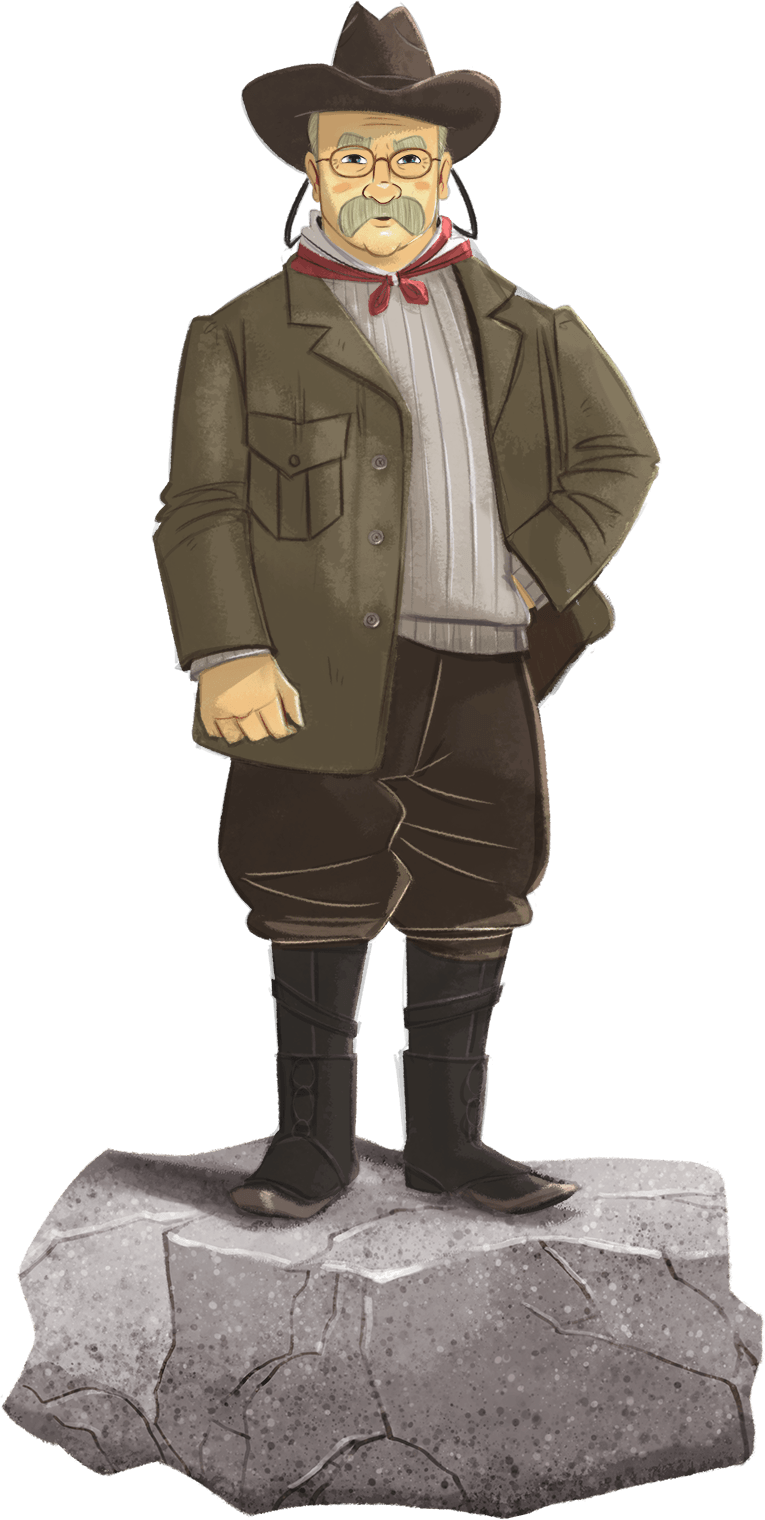 